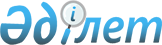 Құрманғазы ауданы бойынша аудандық маңызы бар автомобиль жолдарының тізбесін бекіту туралыАтырау облысы Құрманғазы ауданы әкімдігінің 2014 жылғы 25 ақпандағы № 118 қаулысы. Атырау облысының Әділет департаментінде 2014 жылғы 01 сәуірде № 2879 болып тіркелді
      Ескерту. Қаулының бүкіл мәтінінде "селосына" деген сөз "ауылына" деген сөзбен ауыстырылды - Атырау облысы Құрманғазы ауданы әкімдігінің 10.12.2014 № 554 қаулысымен (жарияланған күнінен кейін күнтізбелік он күн өткен соң қолданысқа енгізіледі).
      Қазақстан Республикасының 2001 жылғы 23 қаңтардағы "Қазақстан Республикасындағы жергілікті мемлекеттік басқару және өзін-өзі басқару туралы" Заңының 31 бабының 1 тармағының 2) тармақшасына және Қазақстан Республикасының 2001 жылғы 17 шілдедегі "Автомобиль жолдары туралы" Заңының 3, 13-баптарына сәйкес аудан әкімдігі ҚАУЛЫ ЕТЕДІ:
      1. Қоса беріліп отырған Атырау облысы Құрманғазы ауданы бойынша аудандық маңызы бар автомобиль жолдарының тізбесі бекітілсін.
      2. Осы қаулының орындалуын бақылау аудан әкімінің орынбасары Қ. Садиховқа жүктелсін.
      3. Осы қаулы әділет органдарында мемлекеттік тіркелген күнінен бастап күшіне енеді және ол алғашқы ресми жарияланған күнінен кейін күнтізбелік он күн өткен соң қолданысқа енгізіледі. Атырау облысы Құрманазы ауданы бойынша аудандық маңызы бар автомобиль жолдарының тізбесі
      Ескерту. Қосымша жаңа редакцияда - Атырау облысы Құрманғазы ауданы әкімдігінің 23.06.2023 № 164 қаулысымен (алғашқы ресми жарияланған күнінен кейін күнтізбелік он күн өткен соң қолданысқа еңгізіледі).
      кестенің жалғасы
      кестенің жалғасы
					© 2012. Қазақстан Республикасы Әділет министрлігінің «Қазақстан Республикасының Заңнама және құқықтық ақпарат институты» ШЖҚ РМК
				
Аудан әкімі
А. Баракатов
"КЕЛІСІЛДІ"
"Атырау облысы Жолаушылар көлігі
және автомобиль жолдары басқармасы
мемлекеттік мекемесінің басшысы
 А. Такешев
25 ақпан 2014 жылАудан әкімдігінің
2014 жылғы 25 ақпандағы № 118
қаулысымен бекітілген
№
Автомобиль жолдары индексі
Автомобиль жолдарының атауы
Жалпы ұзындығы, шақырым
Санаты бойынша, шақырым
Санаты бойынша, шақырым
Санаты бойынша, шақырым
Санаты бойынша, шақырым
Санаты бойынша, шақырым
№
Автомобиль жолдары индексі
Автомобиль жолдарының атауы
Жалпы ұзындығы, шақырым
I
II
III
IV
V
1
2
3
4
5
6
7
8
9
1
КЕ-KR-1
"Дәулеткерей-Алға"
9,5
9,5
2
КЕ-KR-2
"Бөкейхан-Шортанбай"
12,0
12,0
3
КЕ-KR-3
"Ақкөл-Г.Алипов - "Жыланды-4-разъезд"
38,0
38,0
4
КЕ-KR-4
Ақкөл ауылына кірме жол
9,0
9,0
5
КЕ-KR-5
Бөкейхан ауылына кірме жол
1,0
1,0
6
КЕ-KR-6
Жасталап ауылына кірме жол
2,2
2,2
7
КЕ-KR-7
Жыланды ауылына кірме жол
7,8
7,8
8
КЕ-KR-8
Хиуаз ауылына кірме жол
3,5
3,5
9
КЕ-KR-9
Бірлік ауылына кірме жол
1,5
1,5
10
КЕ-KR-10
Орлы ауылына кірме жол
0,8
0,8
11
КЕ-KR-11
"Кудряшов-Жана ауыл-Арна (ММС)"
4,1
4,1
12
КЕ-KR-12
Афанасьев темір жол бекетіне кірме жол
2,2
2,2
13
КЕ-KR-13
Нұржау 
ауылына кірме жол
1,8
1,8
14
КЕ-KR-14
Жалғызапан ауылына кірме жол
22,5
22,5
15
КЕ-KR-15
Қоңыртерек ауылына кірме жол
22,5
22,5
16
КЕ-KR-16
Үштаған ауылына кірме жол
18,0
18,0
17
КЕ-KR-17
Көптоғай ауылына кірме жол
6,2
6,2
18
КЕ-KR-18
Рембаза ауылына кірме жол
2,4
2,4
19
КЕ-KR-19
Сафон ауылына кірме жол
2,6
2,6
20
КЕ-KR-20
"4-разъезд-Қиғаш"
13,4
13,4
21
КЕ-KR-21
Еңбекші ауылына кірме жол
2,2
2,2
22
КЕ-KR-22
Жапырық ауылына кірме жол
1,3
1,3
23
КЕ-KR-23
Жамбыл ауылына кірме жол
1,0
1,0
24
КЕ-KR-24
Облыстық туберкулезге қарсы шипажайға кірме жол
0,5
0,5
Барлығы
186,0
0,0
0,0
0,0
0,0
186,0
Соның ішінде жол жабындысының түрі бойынша, шақырым
Соның ішінде жол жабындысының түрі бойынша, шақырым
Соның ішінде жол жабындысының түрі бойынша, шақырым
Соның ішінде жол жабындысының түрі бойынша, шақырым
Соның ішінде жол жабындысының түрі бойынша, шақырым
Соның ішінде жол жабындысының түрі бойынша, шақырым
асфальтыбетон қабаты
қара жабынды
қара жабынды
қара жабынды
малтатас- қиыршықтасты
топырақты
асфальтыбетон қабаты
малтатасты
қиыршық-тасты
топырақты
малтатас- қиыршықтасты
топырақты
10
11
12
13
14
15
8,0
1,5
9,5
12 
12,0
38,0
9,0
9,0
1 
 1
2,2 
2,2 
 7,8
 7,8
3,5
1,5 
1,5 
0,8
4,1 
4,1 
2,2
1,8
22,5
22,5
18,0
6,2
2,4
 2,6
2,6
13,4
2,2
 1,3
 1,3 
1,0
0,5
49,5
0,0
1,5
0,0
51
135
Көпірлер
Көпірлер
Құбырлар
Құбырлар
Жасыл көшеттер
Жасыл көшеттер
дана
метр
дана
метр
Барлығы, шақырым
қардан қорғаулар
16
17
18
19
20
21
2
91
1
35
6
69,0
1
26
8
84,3
2
269
1
19,8
1
14,4
2
269
8
690
16
187,5
0,0
0,0